Коммерческое предложение № ____ от «__» __________ 2019 г.Компания ООО «О-ЭКО» специализируется на разработке Паспортов отходов и экологическом сопровождении хозяйственной деятельности.По Вашему запросу, Мы готовы оказать Вашей организации услугу по разработке и согласованию паспортов отходов. Все паспорта отходов разрабатываются в соответствии с Федеральным законом от 24 июня 1998 г. № 89-ФЗ «Об отходах производства и потребления» и Постановления Правительства РФ от 16 августа 2013 г. № 712 «О порядке проведения паспортизации отходов I - IV классов опасности», вступившее в силу с 1 августа 2014г., и включает оформление паспорта отхода и сведений о происхождении отхода, все необходимые лабораторные исследования состава отхода, авторское сопровождение в Департаменте Росприроднадзора Заказчика.Перечень отходов для разработки паспортов:Всего наименований 2, на сумму 6 000.00 руб.Шесть тысяч рублей 00 копеекНе облагается НДС согласно применению УСН (ст. 26.2 НК РФ). Порядок оплаты работ:1. Аванс - 50%;2. После подписания акта выполненных работ - 50%.Подготовил: Дмитрий Иванов+7(904)518-40-12office@pasport-othoda.ru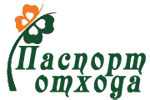 ООО «О-ЭКО»тел.: +79045184012pasport-othoda.rue-mail: office@pasport-othoda.ruоформление паспортов отходовПолучатель:Организация тел.: e-mail: №Код ФККОНаименование вида отходаСтоимость, руб., с НДС1I класс опасности4 71 101 01 52 1Лампы ртутные, ртутно-кварцевые, люминесцентные, утратившие потребительские свойства3 000.002IV класс опасности7 33 100 01 72 4Мусор от офисных и бытовых помещений организаций несортированный (исключая крупногабаритный)3 000.00Итого:6 000.00 руб.В том числе НДС:Без НДСИтого к оплате:6 000.00 руб.«Цель Нашей работы - снижение Ваших издержек!»